Попуњава Агенција:ЗАХТЕВ ЗА СТИЦАЊЕ СТАТУСА ЈПОАза извођење програма образовања одраслих:Назив програма образовања одраслихУз ЗАХТЕВ се прилажу следећи прилагођени програми*:Уз ЗАХТЕВ се прилажу следећи докази о испуњености услова за стицање статуса ЈПОА**:ПРИЛОГПОДАЦИ О ИСПУЊЕНОСТИ УСЛОВА ЗА РЕАЛИЗАЦИЈУ ПРОГРАМА ОБУКЕ У ПОГЛЕДУ ПРОСТОРА, ОПРЕМЕ, НАСТАВНИХ СРЕДСТАВА И КАДРА НАПОМЕНА:* Уз Захтев је потребно приложити прилагођене програме (Образац 2), уколико се врши прилагођавање програма обуке за део стандарда квалификације, издвајањем једне или више компетенција ради стицања делимичне квалификације и појединачних исхода учења који омогућавају рад у једном или више занимања из стандарда квалификације.**Уз Захтев је неопходно доставити следеће доказе о испуњености услова за стицање статуса ЈПОА, који се прилажу уз програм обуке:Извод из регистрације привредних субјекта;Докази о испуњености услова у погледу простора:Уколико је простор у власништву организације, доставити доказ о власништву;Уколико је простор у закупу, доставити Уговор о закупу;Уколико се практични део обуке реализује код послодавца, доставити Уговор о пословно-техничкој сарадњи са послодавцем.Докази о испуњености услова у погледу опреме и наставних средстава:Уколико је релевантно, приложити фотографије, видео снимке и сл.Докази о испуњености услова у погледу кадра, односно о компетенцијама стручних лица која ће бити ангажована за извођење активности образовања одраслих:Докази о нивоу и врсти образовања и обука (дипломе, национално или међународно признате сертификације);Биографије извођача програма и стручних сарадника (нпр. Europass);Докази о радном искуству на пословима, односно у занимању или групи занимања који су релевантни за реализацију програма;Потврду о стеченим андрагошким компетенцијама;Уговори о ангажовању извођача програма и стручних сарадника.Материјали за учење и подучавање: Приложити приручнике, скрипте, презентације и друге материјале за учење (уџбенике и другу званично објављену стручну литературу није неопходно приложити уз Захтев, већ само навести у програму обуке).Предлог форме уговора о међусобним правима и обавезама између организатора и полазника;Доказ о уплати накнаде.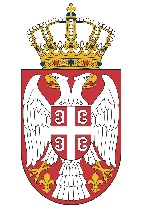 Република СрбијаАгенција за квалификацијеМајке Јевросиме 51, БеоградДатум:Република СрбијаАгенција за квалификацијеМајке Јевросиме 51, БеоградБрој:Република СрбијаАгенција за квалификацијеМајке Јевросиме 51, БеоградПримио:Пун назив организацијеДелатност организацијеШифра делатностиАдреса седишта организацијеМестоОкруг, општинаМатични бројПИБТелефонВеб адресаИмејл организацијеКонтакт особаТелефон контакт особеИмејл контакт особеДиректор/овлашћено лицеСписак програма неформалног образовања одраслихкоји су изведени у последње 3 годинеСписак програма неформалног образовања одраслихкоји су изведени у последње 3 годинеСписак програма неформалног образовања одраслихкоји су изведени у последње 3 годинеСписак програма неформалног образовања одраслихкоји су изведени у последње 3 годинеНазив програмаПериод реализацијеБрој полазникаНазив прилагођеног програма обуке1.2.3....1.2.3.4.5.6....Датум подношења захтева:Потпис подносиоца захтева:м.п.ПРОСТОРПотребно је навести (у складу са чланом 15, 16. и 17. Правилника) податке о:адреси на којој ће бити реализован теоријски и практични део програма;просторијама за реализацију теоријског дела обуке (учионица, кабинет и сл.) и практичног дела обуке (радионица, полигон, градилиште и сл.), имајући у виду број полазника и садржај програма обуке;другим просторијама и условима за остваривање програма;податке о хигијенско-техничким условима простора у коме се реализује обука.ОПРЕМА И НАСТАВНА СРЕДСТВАНавести спецификацију опреме и наставних средстава који ће се користити за реализацију програма обуке.КАДРОВИНавести име, презиме и квалификацију извођача програма (предавач, тренер, водитељ, инструктор) за теоријску и практичну наставу и стручних сарадника.